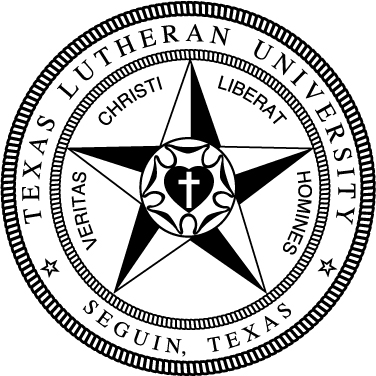 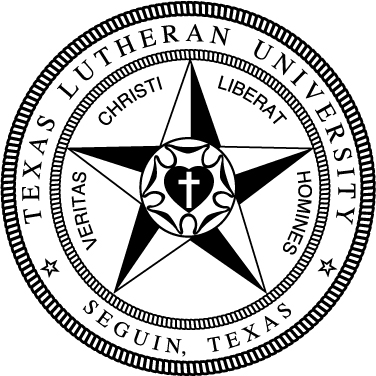 125General EducationGeneral EducationGeneral EducationGeneral EducationGeneral EducationGeneral EducationTake the following Foundation requirements (18 hrs):Take the following Foundation requirements (18 hrs):Take the following Foundation requirements (18 hrs):Take the following Foundation requirements (18 hrs):Take the following Foundation requirements (18 hrs):Take the following Foundation requirements (18 hrs):Basic Quantitative LiteracyBasic Quantitative LiteracyBasic Quantitative LiteracyBasic Quantitative LiteracyBasic Quantitative LiteracyBasic Quantitative LiteracyMATH 133 or higherMATH 133 or higherMATH 133 or higherMATH 133 or higherMATH 133 or higherCritical Critical Critical Critical Critical Critical FREX 134 Exploring the Arts & SciencesFREX 134 Exploring the Arts & SciencesFREX 134 Exploring the Arts & SciencesFREX 134 Exploring the Arts & SciencesFREX 134 Exploring the Arts & SciencesEngaging Faith TraditionsEngaging Faith TraditionsEngaging Faith TraditionsEngaging Faith TraditionsEngaging Faith TraditionsEngaging Faith TraditionsTHEO 133 Intro to TheologyTHEO 133 Intro to TheologyTHEO 133 Intro to TheologyTHEO 133 Intro to TheologyTHEO 133 Intro to TheologyModern LanguageModern LanguageModern LanguageModern LanguageModern LanguageModern LanguageSPANXXX First Spanish Language CourseSPANXXX First Spanish Language CourseSPANXXX First Spanish Language CourseSPANXXX First Spanish Language CourseSPANXXX First Spanish Language CourseWritten CommunicationWritten CommunicationWritten CommunicationWritten CommunicationWritten CommunicationWritten CommunicationCOMP 131 Composition ICOMP 131 Composition ICOMP 131 Composition ICOMP 131 Composition ICOMP 131 Composition ICOMP 132 Composition IICOMP 132 Composition IICOMP 132 Composition IICOMP 132 Composition IICOMP 132 Composition IITake the following Distribution requirements (0 hrs):Take the following Distribution requirements (0 hrs):Take the following Distribution requirements (0 hrs):Take the following Distribution requirements (0 hrs):Take the following Distribution requirements (0 hrs):Take the following Distribution requirements (0 hrs):Arts 6hrsArts 6hrsArts 6hrsArts 6hrsArts 6hrsArts 6hrs√VART 373 Art ConceptsVART 373 Art ConceptsVART 373 Art ConceptsVART 373 Art ConceptsVART 373 Art Concepts√MUSI 333 Music for the ChildMUSI 333 Music for the ChildMUSI 333 Music for the ChildMUSI 333 Music for the ChildMUSI 333 Music for the ChildHumanities 12 hrs (2 disciplines)Humanities 12 hrs (2 disciplines)Humanities 12 hrs (2 disciplines)Humanities 12 hrs (2 disciplines)Humanities 12 hrs (2 disciplines)Humanities 12 hrs (2 disciplines)√HIST 131  Early North America HIST 131  Early North America HIST 131  Early North America HIST 131  Early North America HIST 131  Early North America √HIST 270 Texas and the BorderlandsHIST 270 Texas and the BorderlandsHIST 270 Texas and the BorderlandsHIST 270 Texas and the BorderlandsHIST 270 Texas and the Borderlands√COMM 374 Professional Speaking COMM 374 Professional Speaking COMM 374 Professional Speaking COMM 374 Professional Speaking COMM 374 Professional Speaking √SPANXXX Second Spanish Language CourseSPANXXX Second Spanish Language CourseSPANXXX Second Spanish Language CourseSPANXXX Second Spanish Language CourseSPANXXX Second Spanish Language CourseNatural Sciences & Math 6 hrs (1 crs w/lab)Natural Sciences & Math 6 hrs (1 crs w/lab)Natural Sciences & Math 6 hrs (1 crs w/lab)Natural Sciences & Math 6 hrs (1 crs w/lab)Natural Sciences & Math 6 hrs (1 crs w/lab)Natural Sciences & Math 6 hrs (1 crs w/lab)√CHEM 147or PHYS 141  w/lab CHEM 147or PHYS 141  w/lab CHEM 147or PHYS 141  w/lab CHEM 147or PHYS 141  w/lab CHEM 147or PHYS 141  w/lab √BIOL 130 Basic Biology w/lab BIOL 130 Basic Biology w/lab BIOL 130 Basic Biology w/lab BIOL 130 Basic Biology w/lab BIOL 130 Basic Biology w/lab Social Sciences 6 hrsSocial Sciences 6 hrsSocial Sciences 6 hrsSocial Sciences 6 hrsSocial Sciences 6 hrsSocial Sciences 6 hrs√POLS 231 American Politics POLS 231 American Politics POLS 231 American Politics POLS 231 American Politics POLS 231 American Politics √PSYC 236 Developmental PsychologyPSYC 236 Developmental PsychologyPSYC 236 Developmental PsychologyPSYC 236 Developmental PsychologyPSYC 236 Developmental PsychologyComplete the following Competencies:Complete the following Competencies:Complete the following Competencies:Complete the following Competencies:Complete the following Competencies:Complete the following Competencies:3 Critical Thinking Courses (T)3 Critical Thinking Courses (T)3 Critical Thinking Courses (T)3 Engaged Citizenship Courses (Z)3 Engaged Citizenship Courses (Z)3 Engaged Citizenship Courses (Z)2 Communication Courses (C)2 Communication Courses (C)2 Communication Courses (C)1 Ethics Course (E)1 Ethics Course (E)1 Ethics Course (E)Distribution Coursework (31 hrs)Distribution Coursework (31 hrs)Distribution Coursework (31 hrs)VART 373 Art ConceptsVART 373 Art ConceptsMUSI 333 Music for the ChildMUSI 333 Music for the ChildHIST 131 Early North American HIST 131 Early North American GEOG 131 Intro to Global Geography GEOG 131 Intro to Global Geography CHEM 147 Principles of Chemistry w/lab orCHEM 147 Principles of Chemistry w/lab orPHYS 141 General College Physics w/lab PHYS 141 General College Physics w/lab BIOL 130 Basic Biology w/lab BIOL 130 Basic Biology w/lab SPANXXX Second Spanish Language CourseSPANXXX Second Spanish Language CoursePOLS 231 American Politics I POLS 231 American Politics I PSYC 236 Developmental PsychologyPSYC 236 Developmental PsychologyCOMM 374 Professional Speaking COMM 374 Professional Speaking Education & Reading Coursework (57 hrs)Education & Reading Coursework (57 hrs)Education & Reading Coursework (57 hrs)EDUC 272 Classroom Applications of TechnologyEDUC 272 Classroom Applications of TechnologyEDUC 332 Learning Processes & EvaluationEDUC 332 Learning Processes & EvaluationEDUC 334A US Schools EDUC 334A US Schools EDUC 336 Intro to Diversity for EducatorsEDUC 336 Intro to Diversity for EducatorsEDUC 371 Intro to Early Childhood EdEDUC 371 Intro to Early Childhood EdEDUC 373 Survey of Special PopulationsEDUC 373 Survey of Special PopulationsEDUC 374 Foundations of ESL EducationEDUC 374 Foundations of ESL EducationEDUC 375 Methods for Teaching ESLEDUC 375 Methods for Teaching ESLEDUC 378 Science for the ChildEDUC 378 Science for the ChildEDUC 382 Mathematics for the ChildEDUC 382 Mathematics for the ChildEDUC 384 Social Studies for the ChildEDUC 384 Social Studies for the ChildEDUC 431 Instructional Strategies EC-4EDUC 431 Instructional Strategies EC-4EDUC 437 (w/ST) Classroom ManagementEDUC 437 (w/ST) Classroom ManagementEDUC 460 Student TeachingEDUC 460 Student TeachingREAD 270 Literature for the ClassroomREAD 270 Literature for the ClassroomREAD 332 Foundations of LiteracyREAD 332 Foundations of LiteracyREAD 376 Literacy AssessmentREAD 376 Literacy AssessmentREAD 475 (w/ST) Reading/Writing Across CurriculumREAD 475 (w/ST) Reading/Writing Across CurriculumSpecialization Courses (19 hrs)Specialization Courses (19 hrs)Specialization Courses (19 hrs)HIST 270 Texas and the BorderlandsHIST 270 Texas and the BorderlandsMATH 375 Concepts of MathematicsMATH 375 Concepts of MathematicsMATH 376 Concepts of MathematicsMATH 376 Concepts of MathematicsKINS 377 Early Childhood Motor ProgrammingKINS 377 Early Childhood Motor ProgrammingHIST 132 American History or HIST 234 Mod WorldHIST 132 American History or HIST 234 Mod WorldNSCI 140 w/lab or ENVS 140 w/labNSCI 140 w/lab or ENVS 140 w/labReflective Modules (3)Reflective Modules (3)Reflective Modules (3)